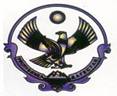                                              РЕСПУБЛИКА ДАГЕСТАНМУНИЦИПАЛЬНЫЙ РАЙОН  «КАЯКЕНТСКИЙ РАЙОН»МБОУ «ПЕРВОМАЙСКАЯ СРЕДНЯЯОБЩЕОБРАЗОВАТЕЛЬНАЯ ШКОЛА №1ИМЕНИ ГЕРОЯ СОВЕТСКОГО СОЮЗА С. К. КУРБАНОВА»  368552 с. Первомайское, ул. Школьная                                                                      тел: ПРИКАЗ № О назначении ответственного за профилактикукоррупционных правонарушенийНа основании пп.1 п.2 ст. 13.3 Федерального закона от 25.12.2008 № 273-ФЗ «О противодействии коррупции» ПРИКАЗЫВАЮ: 1. Назначить ответственным за профилактику коррупционных нарушений, за наполнение подразделов, посвященных вопросам коррупции на странице официального сайта школы заместителя директора по воспитательной работе Гасанова Гасана Омаровича.2. Возложить на Гасанова Гасана Омаровича следующие функции: 2.1. Оказание работникам консультационной помощи по вопросам связанным с применением на практике кодекса этики и служебного поведения работников; 2.2. Принятие мер по выявлению и устранению причин и условий, способствующих возникновению конфликтов интересов; 2.3. Подготовка документов и материалов для привлечения работников к дисциплинарной ответственности; 2.4. Организация правового просвещения и антикоррупционного образования среди участников образовательного процесса;2.5. Подготовка планов противодействия коррупции и отчетных материалов о реализации антикоррупционной политики МБОУ «Первомайская СОШ №1имени Героя Советского Союза С.К. Курбанова»;2.6. Размещение и наполнение подразделов, посвященных вопросам противодействия коррупции, на страницах официального сайта школы;2.7.  Взаимодействие с правоохранительными органами, органами прокуратуры.3.  Контроль исполнения данного приказа оставляю за собой.Директор школы:                                                                 /Тааев Т.М./С содержанием приказа ознакомлен:                                                           /Гасанов Г.О./«  _»      _______ 2023     г.                                                                                                                  № 